Education:Teaching Experience:Courses Taught at NTCC (last 3 years):Significant Professional Publications/Presentations (last 3 years):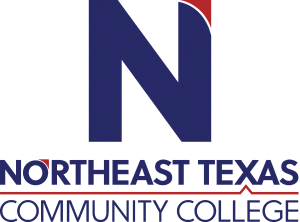 Emily Mikel Instructor of Certified Nurse Aide 	Office: UHS 205Phone: 903-767-7451Email: emikel@ntcc.edu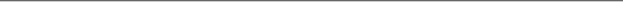 “Northeast Texas Community College exists to provide personal, dynamic learning experiences empowering students to succeed.”InstitutionMajor/AreasDegreeYear(s)University of Texas at TylerBachelors of Nursing BSN2022Northeast Texas Community College Professional NursingADN2020Northeast Texas Community CollegeVocational Nursing Certificate of Competency 2018InstitutionYear(s)Northeast Texas Community College2020- present NURA 1401- Nurse Aide for HealthcareNURA 1407 – Body SystemsN/A 